Incident report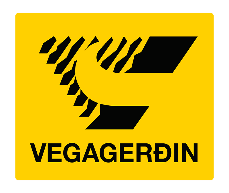 Information about the claimant (registered owner of the vehicle)Notifier:Social security number:Phone number:Email address:Date of incident:Time:Where did the incident occur:Name: Social security number:Address:Phone number:Email address:License plate of the vehicle:General information about the incident:What happened, how did the incident occur, why?Description of damages:Signature:Date: